ПРОТОКОЛ  №42від  22.12.2023 р.                               10:00 у дистанційному режимі м. Миколаїв                                         (форма – відеоконференція) Засідання постійної комісіїміської ради з питань охорониздоров’я, соціального захисту населення,освіти, культури, туризму, молоді та спортуПрисутні депутати Миколаївської міської ради Миколаївського району Миколаївської області VIII скликання:Голова комісії:  Г. НордСекретар комісії: О. Кузьміна Члени комісії: О. Мєдвєдєв, М. Грачова, З. Моторна, М. КарцевВідсутні члени комісії: Р. Москаленко, С. МартиросовЗапрошені та присутні: начальник управління охорони здоров’я Миколаївської міської ради Шамрай Ірина Валентинівна, заступник начальника управління освіти Миколаївської міської ради  Макарова Світлана Борисівна, директор департаменту фінансів Миколаївської міської ради Святелик Віра Євгенівна.ПОРЯДОК ДЕННИЙ1. Проєкт рішення Миколаївської міської ради (s-no-032) «Про перейменування закладів дошкільної освіти м. Миколаєва» (від 06.12.2023 №47890/13.01.01-07/23-2).Доповідач:  Личко Ганна Володимирівна начальник управління освіти Миколаївської міської ради       2. Проєкт рішення Миколаївської міської ради (файл s-fi-010gk) «Про бюджет Миколаївської міської територіальної громади на 2024 рік» (від 11.12.2023 №194/07.02-16/23-1).Доповідач: директор департаменту фінансів Миколаївської міської ради Святелик Віра Євгенівна 3. Проєкт рішення Миколаївської міської ради   (файл s-zd-027) «Про надання згоди на списання основних засобів» (від 13.12.2023 №49153/14.01-14/23-2)Доповідач: начальник управління охорони здоров’я Миколаївської міської ради Шамрай Ірина Валентинівна 4. Проєкт рішення Миколаївської міської ради  (файл s-zd-028) «Про надання згоди на списання основних засобів» (від 13.12.2023 №49153/14.01-14/23-2)Доповідач: начальник управління охорони здоров’я Миколаївської міської ради Шамрай Ірина Валентинівна РОЗГЛЯНУЛИ:1. Проєкт рішення Миколаївської міської ради (s-no-032) «Про перейменування закладів дошкільної освіти м. Миколаєва» (від 06.12.2023 №47890/13.01.01-07/23-2).         В обговоренні брали участь:С. Макарова, яка проінформувала, що проєкт рішення розроблено з метою приведення типів та найменувань закладів дошкільної освіти у відповідність до вимог чинного законодавства. Даним рішенням пропонується перепрофілювати (змінити тип) та перейменувати 69 закладів. Всього 74 заклади, з них 3 заклади уже перепрофільовано та 2 заклади не функціонують.  Висновок постійної комісії:1. Підтримати проєкт рішення міської ради  (s-no-032) «Про перейменування закладів дошкільної освіти м. Миколаєва».Голосували: «за» - 6; «проти» - 0; «утрималися» - 0.2. Проєкт рішення Миколаївської міської ради (файл s-fi-010gk) «Про бюджет Миколаївської міської територіальної громади на 2024 рік» (від 11.12.2023 №194/07.02-16/23-1).Висновок постійної комісії:1. Підтримати проєкт рішення міської ради  (файл s-fi-010gk) «Про бюджет Миколаївської міської територіальної громади на 2024 рік».Голосували: «за» - 6; «проти» - 0; «утрималися» - 0.3. Проєкт рішення Миколаївської міської ради   (файл s-zd-027) «Про надання згоди на списання основних засобів» (від 13.12.2023 №49153/14.01-14/23-2).В обговоренні брали участь:І. Шамарай, яка проінформувала, що даним проєктом рішення пропонується надати згоду на списання основних засобів Комунальному некомерційному підприємству Миколаївської міської ради «Міська лікарня № 3». Проінформувала, які засоби будуть списуватися.Висновок постійної комісії:1. Підтримати проєкт рішення міської ради ради (файл s-zd-027) «Про надання згоди на списання основних засобів».Голосували: «за» - 6; «проти» - 0; «утрималися» - 0.4. Проєкт рішення Миколаївської міської ради  (файл s-zd-028) «Про надання згоди на списання основних засобів» (від 13.12.2023 №49153/14.01-14/23-2).В обговоренні брали участь:І. Шамарай, яка проінформувала, що даним проєктом рішення пропонується надати згоду на списання основних засобів Комунальному некомерційному підприємству Миколаївської міської ради «Міська лікарня швидкої медичної допомоги». Проінформувала, які засоби будуть списуватися. Висновок постійної комісії:1. Підтримати проєкт рішення міської ради (файл s-zd-028) «Про надання згоди на списання основних засобів».Голосували: «за» - 6; «проти» - 0; «утрималися» - 0.Голова постійної комісії                                      		     	Ганна НОРДСекретар постійної комісії                                    	   		Олена КУЗЬМІНА 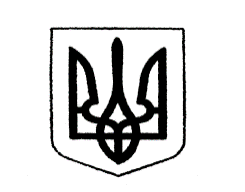 Миколаївська міська рада   Постійна  комісія з питань охорони здоровˈя,    соціального захисту населення, освіти,    культури, туризму, молоді та спорту 